                   17.02.21Тема: Кубанское казачье войско в наши дни.Задачи урока: образовательная: исследовать линию создания Кубанского казачьего войска от 1860 года до наших дней;воспитательная: воспитывать патриотизм, гордость за свою малую родину, способствовать осознанию причастности себя к ее историческому прошлому и ответственности за ее будущее;развивающая: развивать интерес к истории, культуре Кубани.Форма урока: урок-беседа.Оборудование: компьютер, мультимедийный проектор, экран, музыкальный центр, фонохрестоматия.Ход урока:1.Организационный момент.2. Новая тема:Историю создания Кубанского казачьего войска следует рассматривать в контексте либеральных реформ 60-70-х гг. XIX в. – время правления Александра II - эпоха масштабных преобразований, охвативших практически все сферы жизнедеятельности российского общества. В конце 50-х гг. XIX в. ясно обозначились недостатки в системе управления казачьими войсками и устройстве местных учреждений. Отсутствовали программные документы по управлению войсками, назрела необходимость усовершенствования местных органов управления. 8 февраля 1860 г. последовал царский указ о наименовании правого крыла Кавказской линии Кубанской областью, а левого – Терской. Все пространство от главного хребта к северу, а именно – Кубанскую и Терскую области и Ставропольскую губернию следовало именовать Северным Кавказом. Далее последовал приказ № 464 от 13 октября 1860 г. за подписью главкома Кавказской армией генерал-фельдмаршала кн. А.И.Барятинского с проектом преобразований Черноморского и Кавказского линейного казачьих войск. Согласно приказу, «для большего единства управления», Черноморское войско отныне должно именоваться Кубанским. К нему отходят и первые шесть бригад Линейного войска; оставшиеся четыре бригады, в свою очередь, отныне именуется Терскими. Главные управления войска остаются в г. Екатеринодаре. Образовано Кубанское казачье войско в 1860 году из Черноморского казачьего войска и части Кавказского линейного казачьего войска. В его состав входит: 1860 год1914 - 1918 год22 (позже до 27) конных полка37 конных полков3 эскадрона1 дивизион13 пеших батальонов22 пластунских батальона5 батарей6 батарей (в 1917г. - 12)12 команд и 1 сотня милицииКубанское казачье войско сложилось из 2 главных частей: «линейцы» - потомки переселенных на Кубань в конце 18 в. донских казаков, располагавшихся в восточной части области (Кавказский, Лабинский, Майкопский и Баталпашинский отделы); «черноморцы» — потомки запорожцев, переселенных в 90-х гг. 18 в. на р. Кубань от её устья до р. Лабы (Ейский, Екатеринодарский и Темрюкский отделы). В 1861-1865 годах здесь было основано более 80 казачьих станиц, в первую очередь бывшими черноморскими и кавказскими казаками, отставными солдатами, крестьянами из внутренних губерний России и зачисленными в казачье сословие. Из станиц и постов создавались новые кордонные линии: в 1860 году Белореченская по реке Белой, в 1861 году Абадзехская, в 1862 году Даховская (между реками Дах и Шедок), в 1863 году Пшехская и Пшихская. Вместе с созданием войска, появляется Кубанский Войсковой певческий хор, существующий с 1811году под названием «Войсковая пивча». Национальный состав войск был разнообразен, но все воины носили звание казака. С 1860 года специальным указом военного ведомства была утверждена единая форма одежды Кубанского казачьего войска. Сообщение о форме одежды кубанского казака подготовили 2 учащихся(Приложение). 7 мая 1897 года в г.Екатеринодаре открыт Памятник Кубанскому казачьему войску. Хронологическая таблица: ДатаСобытия1904—1905Кубанские казаки участвовали в Русско-Японской войне.В мае 1905 казаки под командованием генерала П. И. Мищенко в ходе конного рейда взяли в плен 800 японских солдат и уничтожили артиллерийский склад противника. 1917—1920Казачья беднота стала на сторону Советской власти, основная масса казаков во главе с Кубанской радой поддержала Добровольческую армию генерала А. И. Деникина. 1920Войско упразднено.1920-1930В Красной Армии созданы кубанские казачьи части.1941- 1945Кубанские казачьи дивизии героически сражались на фронтах за Советскую отчизну.1990Восстановление Кубанского казачьего войскаНемногим более века просуществовало Кубанское казачье войско. Возникнув как «войско черноморских казаков» в конце XVIII века, пеименовав себя в Кубанское в 1860, оно прекратило свое существование в1920году, в ходе гражданской войны на Кубани. В 1914 году на русско-турецком фронте написана песня «Ты, Кубань, Ты наша Родина». Была она посвящена казакам 1-го Кавказского казачьего полка в память боевой их славы в первой мировой войне. Автор - полковой священник Константин Образцов. Слайд 16. Звучит песня «Ты, Кубань, Ты наша Родина». Песня сразу привлекла внимание воинов. Военные песни их репертуара, как правило, описывали картины походов, сражений, где участвовали казаки. Свое содержание, чувства она передает по-человечески просто, задушевно и в то же время мудро, величаво. В 1990 года на Учредительном всекубанском казачьем съезде историческая песня «Ты, Кубань, ты, наша Родина…» была утверждена в качестве гимна Кубанского казачьего войска. Главный исполнитель – Кубанский казачий хор, руководитель которого В.Г.Захарченко. Указом Президента Российской Федерации от 9 февраля 2010 г. N 168 учреждены: Положение о знамени  и о гербе войскового казачьего общества внесенного в государственный реестр казачьих обществ в Российской Федерации. Известны и по сей день атаманы Кубанского казачьего войска:Войсковой старшина Кубанского Казачьего войска. Награжден двумя орденами Св. Владимира 4 ст. за выслугу лет. (25 лет в воинских чинах, 35 в гражданских). Атаман 2-го ВО ОКВ, г. Верхнеуральск и Атаман казачьих войск цесаревич Алексей Николаевич. Фото 1910 г. Долуда Николай Александрович атаман Кубанского казачьего войска, казачий генерал, заместитель главы администрации (губернатора) Краснодарского края. Бессмертный атаман Кубанского казачьего войска ученый и политик Владимир Прокофьевич Громов. 3. Закрепление пройденного материала.Проводится игра «Ты мне, я тебе». Цель игры: создать ученикам на уроке условия для активного закрепления пройденной темы. Правила игры: учащиеся письменно отвечают на вопросы, после чего обмениваются тетрадями с соседом по парте и осуществляют взаимопроверку. Та пара, которая первой справилась с заданием и правильно ответила на вопросы, получает оценку.Вопросы (на экране показаны варианты ответов):Год создания кубанского казачьего войска? (1860)Год упразднения войска? (1920)Восстановление войска? (1990) Ответы: а) 1990; б)1920; в)1914; г) 1860.В связи с тем, что вариантов для ответа предлагается 4, а вопросов – 3, возникает 4 вопрос:Что происходило в году, не использованном для ответа 1-3 вопросов?Ответ: 1914г. – создана песня «Ты, Кубань, Ты наша Родина», ставшая гимном.4.Подведение итогов урока. Сегодняшний урок завершаем словами Н.А.Долуды: «Кубанское казачество было, есть и пребудет во веки. Слава России! Слава Кубани! Слава Героям! Слайд 33.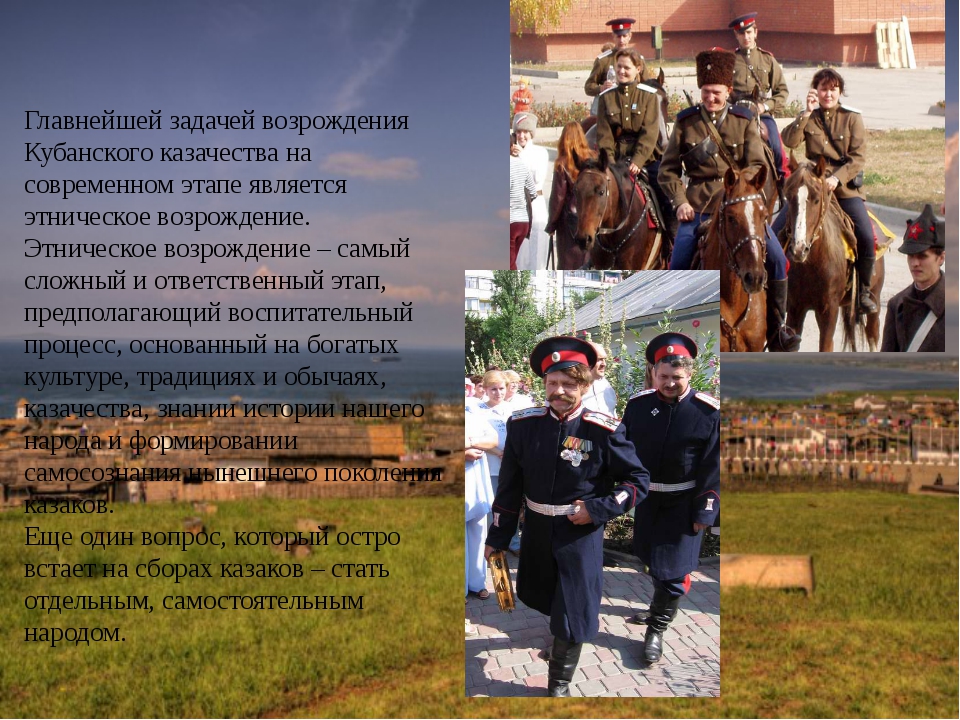 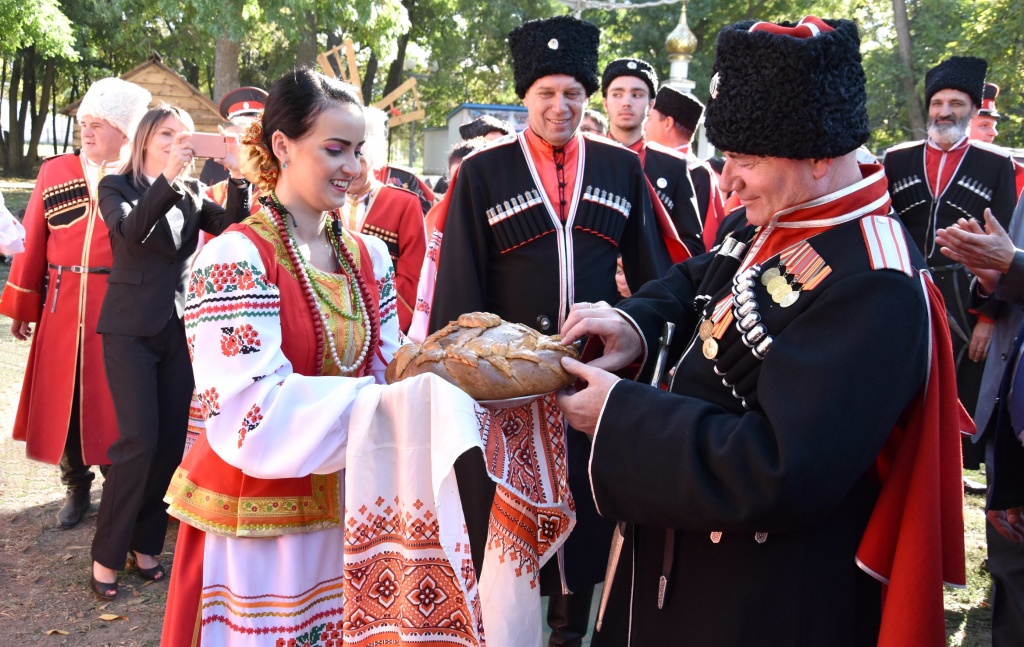 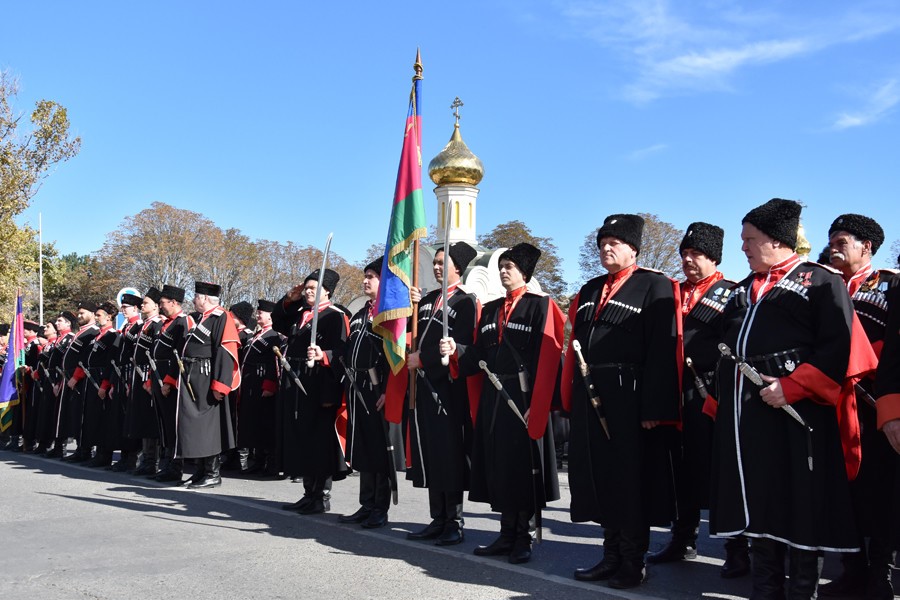 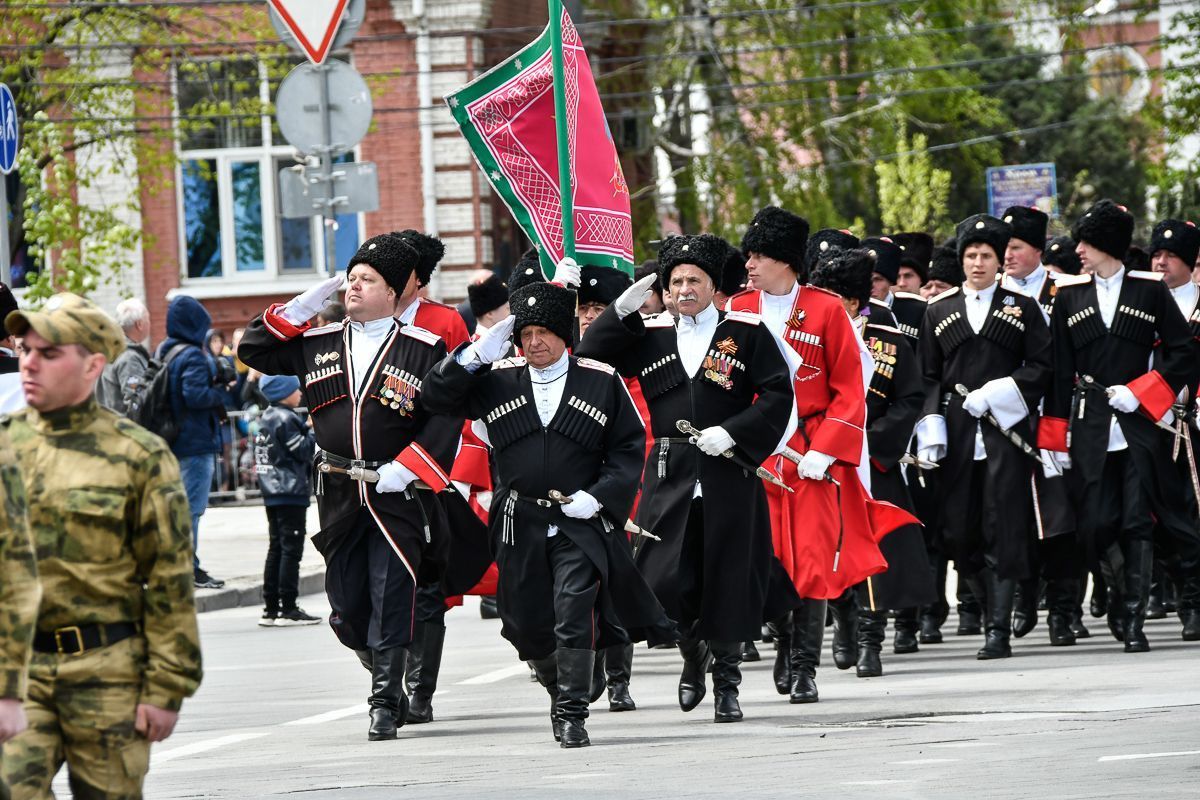 